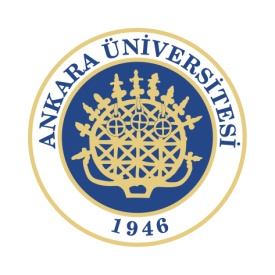 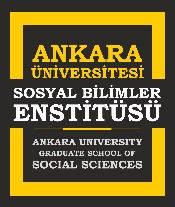 ÖğrenciAdı-Soyadı			:								PROGRAM: 	TEZLİ YÜKSEK LİSANSNo.				:										DOKTORAANABİLİM/BİLİM DALI	:										BÜTÜNLEŞİK DOKTORAEğitim-Öğretim Yılı	: 20…/20…    GÜZ		BAHAR           YILLIK			ÖĞRETİM ÜYESİ ONAYI						ANABİLİM DALI BAŞKANI ONAYI			      ..../…/20..								      ..../…/20..		    UNVAN/ADI-SOYADI VE İMZASI					 UNVAN/ADI-SOYADI VE İMZASIUYARI: Lisansüstü programlardan seminer dersi alacak öğrenciler, Ankara Üniversitesi Lisansüstü Eğitim-Öğretim Yönetmeliği’nin 11.maddesi 4.fıkrası ve 19.maddesi 2. ve 3.fıkralarında belirtilen hükümlere uymakla yükümlüdürler. Bu form, seminer dersini veren öğretim üyesi ve Anabilim Dalı Başkanı tarafından onaylanarak, Anabilim Dalı Başkanlığı tarafından Sosyal Bilimler Enstitüsü Müdürlüğü Evrak Kayıt birimine iletilmelidir. KODUSEMİNER DERSİ (TÜRKÇE VE İNGİLİZCE)ÖĞRETİM ÜYESİ